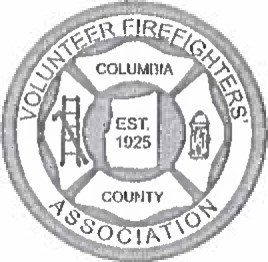 COLUMBIA COUNTY VOLUNTEER FIREFIGHTERS' ASSOCIATION, INC.YOUR NOMAINATON CAN BE FOR AN OUTSTANDING ACTAND/ORNOMINATION FOR LIFETIME FIREFIGHTER ACHIEVEMENT AWARDName of Nominee for OutstandingAct:___________________________________________________Name of Nomine for Lifetime Firefighter Achievement:____________________________________OF THE _______________________________ FIRE DEPARTMENT/COMPANYChief's Name_____________________________________       ______________________________								Signature (Chief please sign) Department/Company/ Name or Person making this Nomination_____________________________Contact Name______________________________Address______________________________Phone #______________________________    Email_________________________________	Please describe your nominee's Outstanding Act or Lifetime Firefighter Achievement award (please attach additional pages and newspaper clippings or documents that support the action this firefighter is nominated for).__________________________________________________________________________________________________________________________________________________________________________Please return this form to Columbia County Fire Coordinators OfficeC/O Firefighter of the Year Committee85 Industrial TrackHudson, NY 12534COLUMBIA COUNTY VOLUNTEER FIREFIGHTERS' ASSOCIATION, INC.To All members, companies and departments:	The CCVFA is pleased to announce that once again we will be recognizing a Columbia County Firefighter of the Year. New this year we have included Lifetime Achievement Award and as well as the Outstanding Act Award. Please review the enclosed guidelines provided. Every Fire Company, Department and Association has members who are deserving of special and due recognition. The Nominee(s) must be a member of the Association in good standing from April 1, 2017 - March 31, 2018. 	All nominations must be received on or before the CCVFA quarterly meeting held on April 11, 2018 in Germantown.  The Firefighter of the Year Committee will review all the nomination applications and announce a recipient at the Annual Convention.  Please call Eric Barnes at (518) 708-7105 or email ejb58005@aol.com  if you have any questions.Firematically yours,Committee of Firefighter of the YearPlease return nominations to:Please return this form to Columbia County Fire Coordinators OfficeC/O Firefighter of the Year Committee85 Industrial TrackHudson, NY 12534John Blaauw         Eric Barnes               Steve Montie       Joseph H. Loeffler             Matthew Larabee   CCVFA	      CCVFA		CCVFA              Col County Coordinators	         CCFCA Firefighter of The Year GuidelinesAward Categories: Outstanding Act; Awarded to the nominee that he or she has done some deed of outstanding quality in the fire service. Including but not limited to; straightforward, cool and collective action, quick thinking, leadership, use of corrective measures and lives or property protected.Lifetime Firefighter Achievement Award; Awarded to the nominee that he or she has shown total dedication to the Volunteer Fire Service who has completed twenty-five (25) years or more of active Service to a Volunteer Department of Columbia County.       Requirements; Nominees must be a resident of Columbia County and a member in good standing of      the CCVFA.          All correspondences to the CCVFA regarding the nomination of a member for Firefighter of the Year shall be signed by the Chief of their Department.A complete application including a resume of the nominee, media coverage, photographs, video, statements and / or any other documents that support the action for which the firefighter is nominated for.Each Fire Department or Fire Company should submit at least (1) one nominee each year from their company.If more than one person is involved in a single act that is worthy of the award, the award shall be honored to all involved.The qualification period for the award should run from April 1st through March 31st to allow the Committee to review nominations and present the award.The awards will be presented to the Firefighter of the Year on Friday at the Annual CCVFA Convention. The CCVFA Committee will review all of the nominations after the April Quarterly meeting and narrow the field of nominations to the top 3 nominations.The nominees as well as their company, family and friends will be invited to the Annual Convention for the presentation of awards. The awards ceremony should include a delegation from the recipients Company or Department and Chief Officers and others to honor the recipient at The Annual CCVFA Convention.The Committee will submit the name(s) of the recipient of the Firefighter of the Year to the Hudson Valley Volunteer Firefighters Association and F.A.S.N.Y.’s Firefighter of the Year. 